Подобина Алина Владимировна Подобина Алина Владимировна Подобина Алина Владимировна Подобина Алина Владимировна Дата и место рождения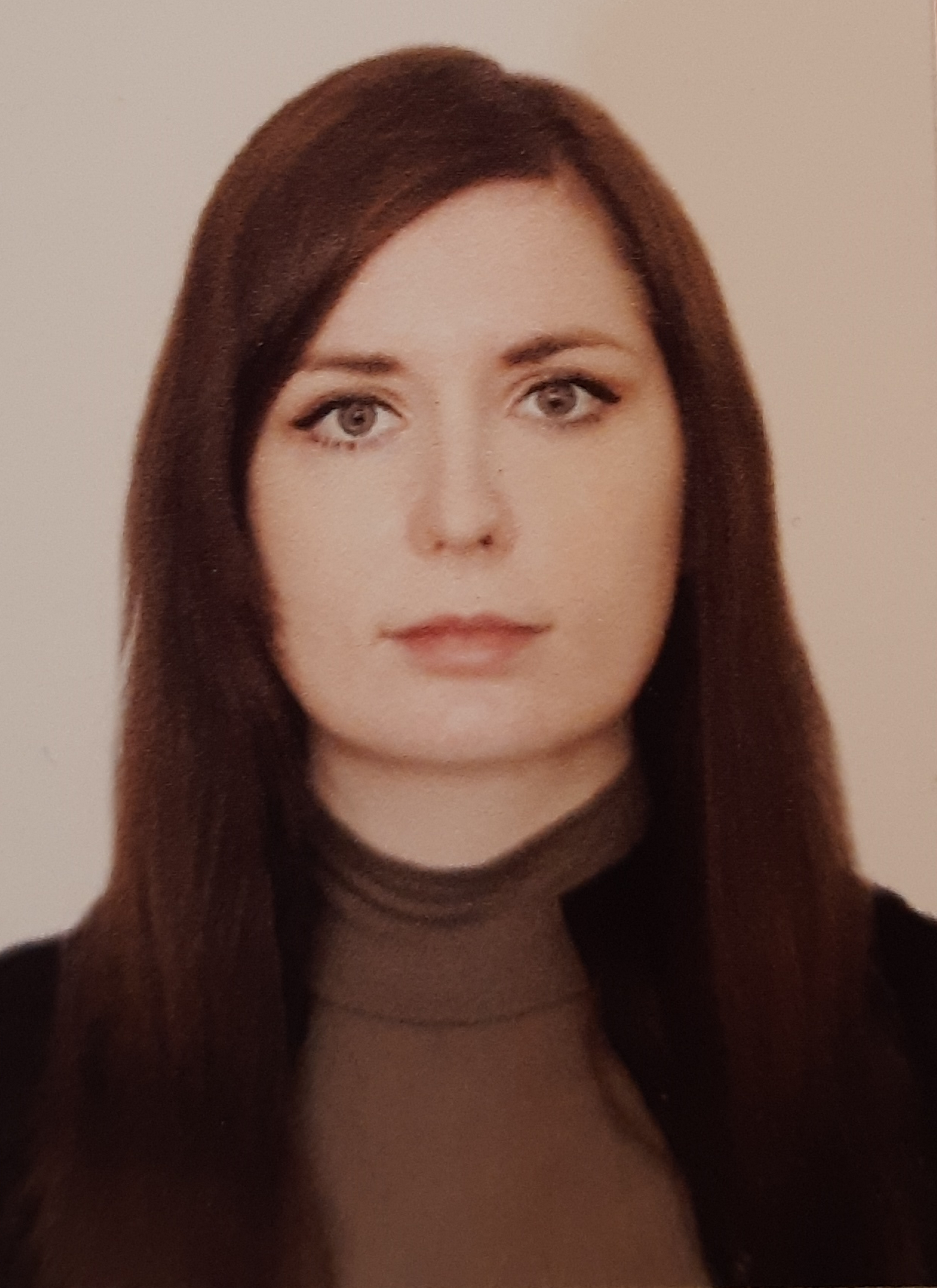 Дата и место рождения27.01.1998 года, хутор Бабовня, Тацинского района ,Ростовской области.27.01.1998 года, хутор Бабовня, Тацинского района ,Ростовской области.ОбразованиеОбразованиеСреднее профессиональное, 2016 год – Белокалитвинский технологический техникумСреднее профессиональное, 2016 год – Белокалитвинский технологический техникумСпециальность
по образованиюСпециальность
по образованиюПарикмахер Парикмахер Учёная степеньУчёная степень Нет НетЯвляется ли депутатомвыборных органов властиЯвляется ли депутатомвыборных органов властиДепутат  Собрания депутатов Ковылкинского сельского поселенияДепутат  Собрания депутатов Ковылкинского сельского поселенияЧлен Партии 
Член Партии 
 Беспартийная БеспартийнаяТРУДОВАЯ ДЕЯТЕЛЬНОСТЬТРУДОВАЯ ДЕЯТЕЛЬНОСТЬТРУДОВАЯ ДЕЯТЕЛЬНОСТЬТРУДОВАЯ ДЕЯТЕЛЬНОСТЬ2013 – 2016гг.2013 – 2016гг.Учеба в ГБПОУРО  «Белокалитвинский технологический техникум», р.п. Шолоховский, Ростовская область.Учеба в ГБПОУРО  «Белокалитвинский технологический техникум», р.п. Шолоховский, Ростовская область.04.2016 – 06.2016 гг.04.2016 – 06.2016 гг.Ученик швеи, ЗАО «Корпорация Глория Джинс», г. Белая Калитва,   Ростовская областьУченик швеи, ЗАО «Корпорация Глория Джинс», г. Белая Калитва,   Ростовская область10.2016 – 04.2017 гг.10.2016 – 04.2017 гг.Продавец- кассир,ООО «Агроторг», г. Белая Калитва, Ростовская областьПродавец- кассир,ООО «Агроторг», г. Белая Калитва, Ростовская область2019 – н/вр2019 – н/врСтарший инспектор, Администрация Ковылкинского сельского поселения, х. Ковылкин, Тацинский район, Ростовская областьСтарший инспектор, Администрация Ковылкинского сельского поселения, х. Ковылкин, Тацинский район, Ростовская область